Physician Assistant Postgraduate Training Application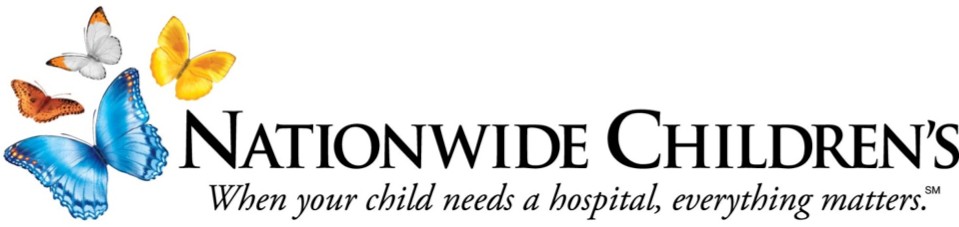 APPLICANT INFORMATIONAPPLICANT INFORMATIONAPPLICANT INFORMATIONAPPLICANT INFORMATIONAPPLICANT INFORMATIONAPPLICANT INFORMATIONAPPLICANT INFORMATIONAPPLICANT INFORMATIONAPPLICANT INFORMATIONAPPLICANT INFORMATIONAPPLICANT INFORMATIONAPPLICANT INFORMATIONAPPLICANT INFORMATIONAPPLICANT INFORMATIONAPPLICANT INFORMATIONAPPLICANT INFORMATIONAPPLICANT INFORMATIONAPPLICANT INFORMATIONAPPLICANT INFORMATIONAPPLICANT INFORMATIONAPPLICANT INFORMATIONAPPLICANT INFORMATIONAPPLICANT INFORMATIONAPPLICANT INFORMATIONAPPLICANT INFORMATIONAPPLICANT INFORMATIONAPPLICANT INFORMATIONAPPLICANT INFORMATIONAPPLICANT INFORMATIONLast NameLast NameLast NameLast NameLast NameFirstFirstClick here to enter text.Click here to enter text.Click here to enter text.Click here to enter text.Click here to enter text.Click here to enter text.M.I.Cli ckCli ckDateDateClick here to enter text.Click here to enter text.Street AddressStreet AddressStreet AddressStreet AddressStreet AddressStreet AddressClick here to enter text.Click here to enter text.Click here to enter text.Click here to enter text.Click here to enter text.Click here to enter text.Click here to enter text.Click here to enter text.Click here to enter text.Click here to enter text.Click here to enter text.Click here to enter text.Click here to enter text.Click here to enter text.Click here to enter text.Click here to enter text.Apartment/Unit #Apartment/Unit #Apartment/Unit #Apartment/Unit #Apartment/Unit #Click here to enter text.Click here to enter text.CityCityClick here to enter text.Click here to enter text.Click here to enter text.Click here to enter text.Click here to enter text.Click here to enter text.Click here to enter text.Click here to enter text.Click here to enter text.Click here to enter text.Click here to enter text.Click here to enter text.StateStateClick here to enter text.Click here to enter text.Click here to enter text.Click here to enter text.Click here to enter text.Click here to enter text.ZIPClick here to enter text.Click here to enter text.Click here to enter text.Click here to enter text.Click here to enter text.Click here to enter text.PhonePhoneClick here to enter text.Click here to enter text.Click here to enter text.Click here to enter text.Click here to enter text.Click here to enter text.Click here to enter text.Click here to enter text.Click here to enter text.Click here to enter text.Click here to enter text.Click here to enter text.Non-Collegiate E-mail AddressNon-Collegiate E-mail AddressNon-Collegiate E-mail AddressNon-Collegiate E-mail AddressClick here to enter text.Click here to enter text.Click here to enter text.Click here to enter text.Click here to enter text.Click here to enter text.Click here to enter text.Click here to enter text.Click here to enter text.Click here to enter text.Click here to enter text.Date of BirthDate of BirthDate of BirthDate of BirthDate of BirthDate of BirthDate of BirthClick here to enter text.Click here to enter text.Click here to enter text.Click here to enter text.Click here to enter text.Click here to enter text.Click here to enter text.Click here to enter text.Click here to enter text.Click here to enter text.Click here to enter text.Click here to enter text.Click here to enter text.Click here to enter text.Click here to enter text.Click here to enter text.Click here to enter text.Click here to enter text.Click here to enter text.Click here to enter text.Click here to enter text.Click here to enter text.Are you a citizen of the United States?Are you a citizen of the United States?Are you a citizen of the United States?Are you a citizen of the United States?Are you a citizen of the United States?Are you a citizen of the United States?Are you a citizen of the United States?Are you a citizen of the United States?Are you a citizen of the United States?Are you a citizen of the United States?Are you a citizen of the United States?YESYESNONONOIf no, are you authorized to work in the U.S.?If no, are you authorized to work in the U.S.?If no, are you authorized to work in the U.S.?If no, are you authorized to work in the U.S.?If no, are you authorized to work in the U.S.?If no, are you authorized to work in the U.S.?If no, are you authorized to work in the U.S.?If no, are you authorized to work in the U.S.?If no, are you authorized to work in the U.S.?If no, are you authorized to work in the U.S.?YESYESNOMilitary service?Military service?Military service?Military service?Military service?Military service?Military service?Military service?Military service?Military service?Military service?YESYESNONONOBranch?Branch?Branch?Branch?Click here to enter text.Click here to enter text.Click here to enter text.Click here to enter text.Click here to enter text.Click here to enter text.Click here to enter text.Click here to enter text.Click here to enter text.Have you ever been convicted of a felony?Have you ever been convicted of a felony?Have you ever been convicted of a felony?Have you ever been convicted of a felony?Have you ever been convicted of a felony?Have you ever been convicted of a felony?Have you ever been convicted of a felony?Have you ever been convicted of a felony?Have you ever been convicted of a felony?Have you ever been convicted of a felony?Have you ever been convicted of a felony?YESYESNONONOIf yes, explainIf yes, explainIf yes, explainIf yes, explainClick here to enter text.Click here to enter text.Click here to enter text.Click here to enter text.Click here to enter text.Click here to enter text.Click here to enter text.Click here to enter text.Click here to enter text.How did you hear about this position?How did you hear about this position?How did you hear about this position?How did you hear about this position?How did you hear about this position?How did you hear about this position?How did you hear about this position?How did you hear about this position?How did you hear about this position?How did you hear about this position?How did you hear about this position?Click here to enter text.Click here to enter text.Click here to enter text.Click here to enter text.Click here to enter text.Click here to enter text.Click here to enter text.Click here to enter text.Click here to enter text.Click here to enter text.Click here to enter text.Click here to enter text.Click here to enter text.Click here to enter text.Click here to enter text.Click here to enter text.Click here to enter text.Click here to enter text.EDUCATIONEDUCATIONEDUCATIONEDUCATIONEDUCATIONEDUCATIONEDUCATIONEDUCATIONEDUCATIONEDUCATIONEDUCATIONEDUCATIONEDUCATIONEDUCATIONEDUCATIONEDUCATIONEDUCATIONEDUCATIONEDUCATIONEDUCATIONEDUCATIONEDUCATIONEDUCATIONEDUCATIONEDUCATIONEDUCATIONEDUCATIONEDUCATIONEDUCATIONUndergraduateUndergraduateUndergraduateUndergraduateUndergraduateUndergraduateClick here to enter text.Click here to enter text.Click here to enter text.Click here to enter text.Click here to enter text.Click here to enter text.Click here to enter text.Click here to enter text.AddressAddressAddressClick here to enter text.Click here to enter text.Click here to enter text.Click here to enter text.Click here to enter text.Click here to enter text.Click here to enter text.Click here to enter text.Click here to enter text.Click here to enter text.Click here to enter text.Click here to enter text.FromClick here toClick here toClick here toClick here toClick here toToToClick here toDid you graduate?Did you graduate?Did you graduate?Did you graduate?Did you graduate?YESYESYESNONODegreeDegreeClick here to enter text.Click here to enter text.Click here to enter text.Click here to enter text.Click here to enter text.Click here to enter text.Click here to enter text.Click here to enter text.GraduateGraduateGraduateGraduateClick here to enter text.Click here to enter text.Click here to enter text.Click here to enter text.Click here to enter text.Click here to enter text.Click here to enter text.Click here to enter text.Click here to enter text.Click here to enter text.AddressAddressAddressClick here to enter text.Click here to enter text.Click here to enter text.Click here to enter text.Click here to enter text.Click here to enter text.Click here to enter text.Click here to enter text.Click here to enter text.Click here to enter text.Click here to enter text.Click here to enter text.FromClick here toClick here toClick here toClick here toClick here toToToClick here toDid you graduate?Did you graduate?Did you graduate?Did you graduate?Did you graduate?YESYESYESNONODegreeDegreeClick here to enter text.Click here to enter text.Click here to enter text.Click here to enter text.Click here to enter text.Click here to enter text.Click here to enter text.Click here to enter text.OtherOtherOtherClick here to enter text.Click here to enter text.Click here to enter text.Click here to enter text.Click here to enter text.Click here to enter text.Click here to enter text.Click here to enter text.Click here to enter text.Click here to enter text.Click here to enter text.AddressAddressAddressClick here to enter text.Click here to enter text.Click here to enter text.Click here to enter text.Click here to enter text.Click here to enter text.Click here to enter text.Click here to enter text.Click here to enter text.Click here to enter text.Click here to enter text.Click here to enter text.FromClick here toClick here toClick here toClick here toClick here toToToClick here toDid you graduate?Did you graduate?Did you graduate?Did you graduate?Did you graduate?YESYESYESNONODegreeDegreeClick here to enter text.Click here to enter text.Click here to enter text.Click here to enter text.Click here to enter text.Click here to enter text.Click here to enter text.Click here to enter text.CERTIFICATIONS AND LICENSURECERTIFICATIONS AND LICENSURECERTIFICATIONS AND LICENSURECERTIFICATIONS AND LICENSURECERTIFICATIONS AND LICENSURECERTIFICATIONS AND LICENSURECERTIFICATIONS AND LICENSURECERTIFICATIONS AND LICENSURECERTIFICATIONS AND LICENSURECERTIFICATIONS AND LICENSURECERTIFICATIONS AND LICENSURECERTIFICATIONS AND LICENSURECERTIFICATIONS AND LICENSURECERTIFICATIONS AND LICENSURECERTIFICATIONS AND LICENSURECERTIFICATIONS AND LICENSURECERTIFICATIONS AND LICENSURECERTIFICATIONS AND LICENSURECERTIFICATIONS AND LICENSURECERTIFICATIONS AND LICENSURECERTIFICATIONS AND LICENSURECERTIFICATIONS AND LICENSURECERTIFICATIONS AND LICENSURECERTIFICATIONS AND LICENSURECERTIFICATIONS AND LICENSURECERTIFICATIONS AND LICENSURECERTIFICATIONS AND LICENSURECERTIFICATIONS AND LICENSURECERTIFICATIONS AND LICENSURECertificationCertificationCertificationCertificationCertificationCertificationCertificationCertificationCertificationCertificationCertificationCertificationStateStateStateLicensure/Cert. #Licensure/Cert. #Licensure/Cert. #Licensure/Cert. #Licensure/Cert. #Licensure/Cert. #Licensure/Cert. #Licensure/Cert. #Licensure/Cert. #Exp. DateExp. DateExp. DateExp. DateExp. DateClick here to enter text.Click here to enter text.Click here to enter text.Click here to enter text.Click here to enter text.Click here to enter text.Click here to enter text.Click here to enter text.Click here to enter text.Click here to enter text.Click here to enter text.Click here to enter text.Click here toClick here toClick here toClick here to enter text.Click here to enter text.Click here to enter text.Click here to enter text.Click here to enter text.Click here to enter text.Click here to enter text.Click here to enter text.Click here to enter text.Click here to enter text.Click here to enter text.Click here to enter text.Click here to enter text.Click here to enter text.Click here to enter text.Click here to enter text.Click here to enter text.Click here to enter text.Click here to enter text.Click here to enter text.Click here to enter text.Click here to enter text.Click here to enter text.Click here to enter text.Click here to enter text.Click here to enter text.Click here toClick here toClick here toClick here to enter text.Click here to enter text.Click here to enter text.Click here to enter text.Click here to enter text.Click here to enter text.Click here to enter text.Click here to enter text.Click here to enter text.Click here to enter text.Click here to enter text.Click here to enter text.Click here to enter text.Click here to enter text.Click here to enter text.Click here to enter text.Click here to enter text.Click here to enter text.Click here to enter text.Click here to enter text.Click here to enter text.Click here to enter text.Click here to enter text.Click here to enter text.Click here to enter text.Click here to enter text.Click here toClick here toClick here toClick here to enter text.Click here to enter text.Click here to enter text.Click here to enter text.Click here to enter text.Click here to enter text.Click here to enter text.Click here to enter text.Click here to enter text.Click here to enter text.Click here to enter text.Click here to enter text.Click here to enter text.Click here to enter text.Click here to enter text.Click here to enter text.Click here to enter text.Click here to enter text.Click here to enter text.Click here to enter text.Click here to enter text.Click here to enter text.Click here to enter text.Click here to enter text.Click here to enter text.Click here to enter text.Click here toClick here toClick here toClick here to enter text.Click here to enter text.Click here to enter text.Click here to enter text.Click here to enter text.Click here to enter text.Click here to enter text.Click here to enter text.Click here to enter text.Click here to enter text.Click here to enter text.Click here to enter text.Click here to enter text.Click here to enter text.REFERENCESREFERENCESREFERENCESREFERENCESREFERENCESREFERENCESREFERENCESREFERENCESREFERENCESREFERENCESREFERENCESREFERENCESREFERENCESREFERENCESREFERENCESREFERENCESREFERENCESREFERENCESREFERENCESREFERENCESREFERENCESREFERENCESREFERENCESREFERENCESREFERENCESREFERENCESREFERENCESREFERENCESREFERENCESNameNameNameNameNameNameNameNameNameNamePhonePhonePhonePhoneEmailEmailEmailEmailEmailEmailEmailEmailEmailRelationshipRelationshipRelationshipRelationshipRelationshipRelationshipClick here to enter text.Click here to enter text.Click here to enter text.Click here to enter text.Click here to enter text.Click here to enter text.Click here to enter text.Click here to enter text.Click here to enter text.Click here to enter text.Click here to enter text.Click here to enter text.Click here to enter text.Click here to enter text.Click here to enter text.Click here to enter text.Click here to enter text.Click here to enter text.Click here to enter text.Click here to enter text.Click here to enter text.Click here to enter text.Click here to enter text.Click here to enter text.Click here to enter text.Click here to enter text.Click here to enter text.Click here to enter text.Click here to enter text.Click here to enter text.Click here to enter text.Click here to enter text.Click here to enter text.Click here to enter text.Click here to enter text.Click here to enter text.Click here to enter text.Click here to enter text.Click here to enter text.Click here to enter text.Click here to enter text.Click here to enter text.Click here to enter text.Click here to enter text.Click here to enter text.Click here to enter text.Click here to enter text.Click here to enter text.Click here to enter text.Click here to enter text.Click here to enter text.Click here to enter text.Click here to enter text.Click here to enter text.Click here to enter text.Click here to enter text.Click here to enter text.Click here to enter text.Click here to enter text.Click here to enter text.Click here to enter text.Click here to enter text.Click here to enter text.Click here to enter text.Click here to enter text.Click here to enter text.Click here to enter text.Click here to enter text.Click here to enter text.Click here to enter text.Click here to enter text.Click here to enter text.Click here to enter text.Click here to enter text.Click here to enter text.Click here to enter text.Click here to enter text.Click here to enter text.Click here to enter text.Click here to enter text.Click here to enter text.Click here to enter text.Click here to enter text.Click here to enter text.Click here to enter text.Click here to enter text.Click here to enter text.DISCLAIMER AND SIGNATUREDISCLAIMER AND SIGNATUREDISCLAIMER AND SIGNATUREDISCLAIMER AND SIGNATUREDISCLAIMER AND SIGNATUREDISCLAIMER AND SIGNATUREDISCLAIMER AND SIGNATUREDISCLAIMER AND SIGNATUREDISCLAIMER AND SIGNATUREDISCLAIMER AND SIGNATUREDISCLAIMER AND SIGNATUREDISCLAIMER AND SIGNATUREDISCLAIMER AND SIGNATUREDISCLAIMER AND SIGNATUREDISCLAIMER AND SIGNATUREDISCLAIMER AND SIGNATUREDISCLAIMER AND SIGNATUREDISCLAIMER AND SIGNATUREDISCLAIMER AND SIGNATUREDISCLAIMER AND SIGNATUREDISCLAIMER AND SIGNATUREDISCLAIMER AND SIGNATUREDISCLAIMER AND SIGNATUREDISCLAIMER AND SIGNATUREDISCLAIMER AND SIGNATUREDISCLAIMER AND SIGNATUREDISCLAIMER AND SIGNATUREDISCLAIMER AND SIGNATUREDISCLAIMER AND SIGNATUREBy signing, I hereby certify that the above information, to the best of my knowledge, is correct. I understand that falsification of this information may prevent me from being hired or lead to my dismissal if hired. I also provide consent for former employers to be contacted regarding work records.By signing, I hereby certify that the above information, to the best of my knowledge, is correct. I understand that falsification of this information may prevent me from being hired or lead to my dismissal if hired. I also provide consent for former employers to be contacted regarding work records.By signing, I hereby certify that the above information, to the best of my knowledge, is correct. I understand that falsification of this information may prevent me from being hired or lead to my dismissal if hired. I also provide consent for former employers to be contacted regarding work records.By signing, I hereby certify that the above information, to the best of my knowledge, is correct. I understand that falsification of this information may prevent me from being hired or lead to my dismissal if hired. I also provide consent for former employers to be contacted regarding work records.By signing, I hereby certify that the above information, to the best of my knowledge, is correct. I understand that falsification of this information may prevent me from being hired or lead to my dismissal if hired. I also provide consent for former employers to be contacted regarding work records.By signing, I hereby certify that the above information, to the best of my knowledge, is correct. I understand that falsification of this information may prevent me from being hired or lead to my dismissal if hired. I also provide consent for former employers to be contacted regarding work records.By signing, I hereby certify that the above information, to the best of my knowledge, is correct. I understand that falsification of this information may prevent me from being hired or lead to my dismissal if hired. I also provide consent for former employers to be contacted regarding work records.By signing, I hereby certify that the above information, to the best of my knowledge, is correct. I understand that falsification of this information may prevent me from being hired or lead to my dismissal if hired. I also provide consent for former employers to be contacted regarding work records.By signing, I hereby certify that the above information, to the best of my knowledge, is correct. I understand that falsification of this information may prevent me from being hired or lead to my dismissal if hired. I also provide consent for former employers to be contacted regarding work records.By signing, I hereby certify that the above information, to the best of my knowledge, is correct. I understand that falsification of this information may prevent me from being hired or lead to my dismissal if hired. I also provide consent for former employers to be contacted regarding work records.By signing, I hereby certify that the above information, to the best of my knowledge, is correct. I understand that falsification of this information may prevent me from being hired or lead to my dismissal if hired. I also provide consent for former employers to be contacted regarding work records.By signing, I hereby certify that the above information, to the best of my knowledge, is correct. I understand that falsification of this information may prevent me from being hired or lead to my dismissal if hired. I also provide consent for former employers to be contacted regarding work records.By signing, I hereby certify that the above information, to the best of my knowledge, is correct. I understand that falsification of this information may prevent me from being hired or lead to my dismissal if hired. I also provide consent for former employers to be contacted regarding work records.By signing, I hereby certify that the above information, to the best of my knowledge, is correct. I understand that falsification of this information may prevent me from being hired or lead to my dismissal if hired. I also provide consent for former employers to be contacted regarding work records.By signing, I hereby certify that the above information, to the best of my knowledge, is correct. I understand that falsification of this information may prevent me from being hired or lead to my dismissal if hired. I also provide consent for former employers to be contacted regarding work records.By signing, I hereby certify that the above information, to the best of my knowledge, is correct. I understand that falsification of this information may prevent me from being hired or lead to my dismissal if hired. I also provide consent for former employers to be contacted regarding work records.By signing, I hereby certify that the above information, to the best of my knowledge, is correct. I understand that falsification of this information may prevent me from being hired or lead to my dismissal if hired. I also provide consent for former employers to be contacted regarding work records.By signing, I hereby certify that the above information, to the best of my knowledge, is correct. I understand that falsification of this information may prevent me from being hired or lead to my dismissal if hired. I also provide consent for former employers to be contacted regarding work records.By signing, I hereby certify that the above information, to the best of my knowledge, is correct. I understand that falsification of this information may prevent me from being hired or lead to my dismissal if hired. I also provide consent for former employers to be contacted regarding work records.By signing, I hereby certify that the above information, to the best of my knowledge, is correct. I understand that falsification of this information may prevent me from being hired or lead to my dismissal if hired. I also provide consent for former employers to be contacted regarding work records.By signing, I hereby certify that the above information, to the best of my knowledge, is correct. I understand that falsification of this information may prevent me from being hired or lead to my dismissal if hired. I also provide consent for former employers to be contacted regarding work records.By signing, I hereby certify that the above information, to the best of my knowledge, is correct. I understand that falsification of this information may prevent me from being hired or lead to my dismissal if hired. I also provide consent for former employers to be contacted regarding work records.By signing, I hereby certify that the above information, to the best of my knowledge, is correct. I understand that falsification of this information may prevent me from being hired or lead to my dismissal if hired. I also provide consent for former employers to be contacted regarding work records.By signing, I hereby certify that the above information, to the best of my knowledge, is correct. I understand that falsification of this information may prevent me from being hired or lead to my dismissal if hired. I also provide consent for former employers to be contacted regarding work records.By signing, I hereby certify that the above information, to the best of my knowledge, is correct. I understand that falsification of this information may prevent me from being hired or lead to my dismissal if hired. I also provide consent for former employers to be contacted regarding work records.By signing, I hereby certify that the above information, to the best of my knowledge, is correct. I understand that falsification of this information may prevent me from being hired or lead to my dismissal if hired. I also provide consent for former employers to be contacted regarding work records.By signing, I hereby certify that the above information, to the best of my knowledge, is correct. I understand that falsification of this information may prevent me from being hired or lead to my dismissal if hired. I also provide consent for former employers to be contacted regarding work records.By signing, I hereby certify that the above information, to the best of my knowledge, is correct. I understand that falsification of this information may prevent me from being hired or lead to my dismissal if hired. I also provide consent for former employers to be contacted regarding work records.By signing, I hereby certify that the above information, to the best of my knowledge, is correct. I understand that falsification of this information may prevent me from being hired or lead to my dismissal if hired. I also provide consent for former employers to be contacted regarding work records.Signature	Click here to enter text.	Date	Click here to enter text.Signature	Click here to enter text.	Date	Click here to enter text.Signature	Click here to enter text.	Date	Click here to enter text.Signature	Click here to enter text.	Date	Click here to enter text.Signature	Click here to enter text.	Date	Click here to enter text.Signature	Click here to enter text.	Date	Click here to enter text.Signature	Click here to enter text.	Date	Click here to enter text.Signature	Click here to enter text.	Date	Click here to enter text.Signature	Click here to enter text.	Date	Click here to enter text.Signature	Click here to enter text.	Date	Click here to enter text.Signature	Click here to enter text.	Date	Click here to enter text.Signature	Click here to enter text.	Date	Click here to enter text.Signature	Click here to enter text.	Date	Click here to enter text.Signature	Click here to enter text.	Date	Click here to enter text.Signature	Click here to enter text.	Date	Click here to enter text.Signature	Click here to enter text.	Date	Click here to enter text.Signature	Click here to enter text.	Date	Click here to enter text.Signature	Click here to enter text.	Date	Click here to enter text.Signature	Click here to enter text.	Date	Click here to enter text.Signature	Click here to enter text.	Date	Click here to enter text.Signature	Click here to enter text.	Date	Click here to enter text.Signature	Click here to enter text.	Date	Click here to enter text.Signature	Click here to enter text.	Date	Click here to enter text.Signature	Click here to enter text.	Date	Click here to enter text.Signature	Click here to enter text.	Date	Click here to enter text.Signature	Click here to enter text.	Date	Click here to enter text.Signature	Click here to enter text.	Date	Click here to enter text.Signature	Click here to enter text.	Date	Click here to enter text.Signature	Click here to enter text.	Date	Click here to enter text.